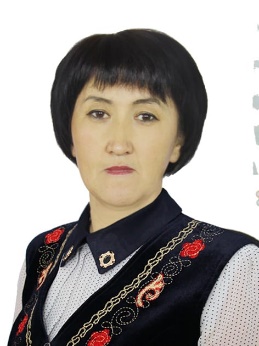 ФИО:Самидинова Гүлзат КалмаматовнаБилими: ЖогоркуАдистиги: Сүрөт, чийүү жана кол эмгеги мугалимиПедагогикалык стаж – 22-жылЖалпы стаж –22-жыл. ФИО:Самидинова Гүлзат КалмаматовнаБилими: ЖогоркуАдистиги: Сүрөт, чийүү жана кол эмгеги мугалимиПедагогикалык стаж – 22-жылЖалпы стаж –22-жыл. ФИО:Самидинова Гүлзат КалмаматовнаБилими: ЖогоркуАдистиги: Сүрөт, чийүү жана кол эмгеги мугалимиПедагогикалык стаж – 22-жылЖалпы стаж –22-жыл. ФИО:Самидинова Гүлзат КалмаматовнаБилими: ЖогоркуАдистиги: Сүрөт, чийүү жана кол эмгеги мугалимиПедагогикалык стаж – 22-жылЖалпы стаж –22-жыл. ФИО:Самидинова Гүлзат КалмаматовнаБилими: ЖогоркуАдистиги: Сүрөт, чийүү жана кол эмгеги мугалимиПедагогикалык стаж – 22-жылЖалпы стаж –22-жыл. ФИО:Самидинова Гүлзат КалмаматовнаБилими: ЖогоркуАдистиги: Сүрөт, чийүү жана кол эмгеги мугалимиПедагогикалык стаж – 22-жылЖалпы стаж –22-жыл. ПЕРСОНАЛДЫК МААЛЫМАТ:ПЕРСОНАЛДЫК МААЛЫМАТ:ПЕРСОНАЛДЫК МААЛЫМАТ:ПЕРСОНАЛДЫК МААЛЫМАТ:ПЕРСОНАЛДЫК МААЛЫМАТ:ПЕРСОНАЛДЫК МААЛЫМАТ:ПЕРСОНАЛДЫК МААЛЫМАТ:ПЕРСОНАЛДЫК МААЛЫМАТ:ПЕРСОНАЛДЫК МААЛЫМАТ:ПЕРСОНАЛДЫК МААЛЫМАТ:ФамилияСЫ ФамилияСЫ ФамилияСЫ ФамилияСЫ СамидиноваСамидиноваСамидиноваСамидиноваСамидиноваСамидиноваАТЫ АТЫ АТЫ АТЫ ГүлзатГүлзатГүлзатГүлзатГүлзатГүлзатАТАСЫНЫН АТЫАТАСЫНЫН АТЫАТАСЫНЫН АТЫАТАСЫНЫН АТЫКалмаматовнаКалмаматовнаКалмаматовнаКалмаматовнаКалмаматовнаКалмаматовнаТУУЛГАН ЖЫЛЫТУУЛГАН ЖЫЛЫТУУЛГАН ЖЫЛЫТУУЛГАН ЖЫЛЫ1971-жыл, 23-октябрь, Өзгөн району, Салам-Алик айылы.1971-жыл, 23-октябрь, Өзгөн району, Салам-Алик айылы.1971-жыл, 23-октябрь, Өзгөн району, Салам-Алик айылы.1971-жыл, 23-октябрь, Өзгөн району, Салам-Алик айылы.1971-жыл, 23-октябрь, Өзгөн району, Салам-Алик айылы.1971-жыл, 23-октябрь, Өзгөн району, Салам-Алик айылы.БАЙЛАНЫШ МААЛЫМАТЫБАЙЛАНЫШ МААЛЫМАТЫБАЙЛАНЫШ МААЛЫМАТЫСмартфонСмартфонСмартфонСмартфон077282051707728205170772820517БАЙЛАНЫШ МААЛЫМАТЫБАЙЛАНЫШ МААЛЫМАТЫБАЙЛАНЫШ МААЛЫМАТЫWhatsAppWhatsAppWhatsAppWhatsApp077282051707728205170772820517БАЙЛАНЫШ МААЛЫМАТЫБАЙЛАНЫШ МААЛЫМАТЫБАЙЛАНЫШ МААЛЫМАТЫE-mail  E-mail  E-mail  E-mail  gkalmamatovna@mail.rugkalmamatovna@mail.rugkalmamatovna@mail.ruАЛГАН БИЛИМИ:АЛГАН БИЛИМИ:АЛГАН БИЛИМИ:АЛГАН БИЛИМИ:АЛГАН БИЛИМИ:АЛГАН БИЛИМИ:АЛГАН БИЛИМИ:АЛГАН БИЛИМИ:АЛГАН БИЛИМИ:АЛГАН БИЛИМИ:Окуган жылдарыЖОЖЖОЖЖОЖЖОЖ        Факультети        Факультети        ФакультетиАдистигиАдистиги1990-1997Ош МУОш МУОш МУОш МУИскусствоИскусствоИскусствоСүрөт, чийүү жана кол эмгеги мугалимиСүрөт, чийүү жана кол эмгеги мугалимиЭМГЕК ТАЖРЫЙБАСЫЭМГЕК ТАЖРЫЙБАСЫЭМГЕК ТАЖРЫЙБАСЫЭМГЕК ТАЖРЫЙБАСЫЭМГЕК ТАЖРЫЙБАСЫЭМГЕК ТАЖРЫЙБАСЫЭМГЕК ТАЖРЫЙБАСЫЭМГЕК ТАЖРЫЙБАСЫЭМГЕК ТАЖРЫЙБАСЫЭМГЕК ТАЖРЫЙБАСЫ1999-2001-ж.ж: Өзгөн шаардык балдар чыгармачылык борборунда  сүрөт мугалими;2001-2003-ж.ж: Өзгөн районундагы «Октябрь Туусу» башталгыч классынын мугалими;                2004- 2007-ж.ж: Өзгөн шаардык  балдар чыгармачылык борборунда сүрөт мугалими;2007-2014-ж.ж: Өзгөн шаардык балдар музыкалык мектебинин сүрөт мугалими;2014-2017ж.ж:  ОшТУнун ЖӨЖТ кафедрасынын окутуучусу;                        2017-ж:  Өзгөн шаарындагы №7 мектеп-гимназиясынын сүрөт,чийүү жана эмгек мугалими.2017-ж:  Гуманитардык-педагогикалык колледждин орто кесиптик билим берүүнүн теориясы жана методикасы кафедрасынын окутуучусу;1999-2001-ж.ж: Өзгөн шаардык балдар чыгармачылык борборунда  сүрөт мугалими;2001-2003-ж.ж: Өзгөн районундагы «Октябрь Туусу» башталгыч классынын мугалими;                2004- 2007-ж.ж: Өзгөн шаардык  балдар чыгармачылык борборунда сүрөт мугалими;2007-2014-ж.ж: Өзгөн шаардык балдар музыкалык мектебинин сүрөт мугалими;2014-2017ж.ж:  ОшТУнун ЖӨЖТ кафедрасынын окутуучусу;                        2017-ж:  Өзгөн шаарындагы №7 мектеп-гимназиясынын сүрөт,чийүү жана эмгек мугалими.2017-ж:  Гуманитардык-педагогикалык колледждин орто кесиптик билим берүүнүн теориясы жана методикасы кафедрасынын окутуучусу;1999-2001-ж.ж: Өзгөн шаардык балдар чыгармачылык борборунда  сүрөт мугалими;2001-2003-ж.ж: Өзгөн районундагы «Октябрь Туусу» башталгыч классынын мугалими;                2004- 2007-ж.ж: Өзгөн шаардык  балдар чыгармачылык борборунда сүрөт мугалими;2007-2014-ж.ж: Өзгөн шаардык балдар музыкалык мектебинин сүрөт мугалими;2014-2017ж.ж:  ОшТУнун ЖӨЖТ кафедрасынын окутуучусу;                        2017-ж:  Өзгөн шаарындагы №7 мектеп-гимназиясынын сүрөт,чийүү жана эмгек мугалими.2017-ж:  Гуманитардык-педагогикалык колледждин орто кесиптик билим берүүнүн теориясы жана методикасы кафедрасынын окутуучусу;1999-2001-ж.ж: Өзгөн шаардык балдар чыгармачылык борборунда  сүрөт мугалими;2001-2003-ж.ж: Өзгөн районундагы «Октябрь Туусу» башталгыч классынын мугалими;                2004- 2007-ж.ж: Өзгөн шаардык  балдар чыгармачылык борборунда сүрөт мугалими;2007-2014-ж.ж: Өзгөн шаардык балдар музыкалык мектебинин сүрөт мугалими;2014-2017ж.ж:  ОшТУнун ЖӨЖТ кафедрасынын окутуучусу;                        2017-ж:  Өзгөн шаарындагы №7 мектеп-гимназиясынын сүрөт,чийүү жана эмгек мугалими.2017-ж:  Гуманитардык-педагогикалык колледждин орто кесиптик билим берүүнүн теориясы жана методикасы кафедрасынын окутуучусу;1999-2001-ж.ж: Өзгөн шаардык балдар чыгармачылык борборунда  сүрөт мугалими;2001-2003-ж.ж: Өзгөн районундагы «Октябрь Туусу» башталгыч классынын мугалими;                2004- 2007-ж.ж: Өзгөн шаардык  балдар чыгармачылык борборунда сүрөт мугалими;2007-2014-ж.ж: Өзгөн шаардык балдар музыкалык мектебинин сүрөт мугалими;2014-2017ж.ж:  ОшТУнун ЖӨЖТ кафедрасынын окутуучусу;                        2017-ж:  Өзгөн шаарындагы №7 мектеп-гимназиясынын сүрөт,чийүү жана эмгек мугалими.2017-ж:  Гуманитардык-педагогикалык колледждин орто кесиптик билим берүүнүн теориясы жана методикасы кафедрасынын окутуучусу;1999-2001-ж.ж: Өзгөн шаардык балдар чыгармачылык борборунда  сүрөт мугалими;2001-2003-ж.ж: Өзгөн районундагы «Октябрь Туусу» башталгыч классынын мугалими;                2004- 2007-ж.ж: Өзгөн шаардык  балдар чыгармачылык борборунда сүрөт мугалими;2007-2014-ж.ж: Өзгөн шаардык балдар музыкалык мектебинин сүрөт мугалими;2014-2017ж.ж:  ОшТУнун ЖӨЖТ кафедрасынын окутуучусу;                        2017-ж:  Өзгөн шаарындагы №7 мектеп-гимназиясынын сүрөт,чийүү жана эмгек мугалими.2017-ж:  Гуманитардык-педагогикалык колледждин орто кесиптик билим берүүнүн теориясы жана методикасы кафедрасынын окутуучусу;1999-2001-ж.ж: Өзгөн шаардык балдар чыгармачылык борборунда  сүрөт мугалими;2001-2003-ж.ж: Өзгөн районундагы «Октябрь Туусу» башталгыч классынын мугалими;                2004- 2007-ж.ж: Өзгөн шаардык  балдар чыгармачылык борборунда сүрөт мугалими;2007-2014-ж.ж: Өзгөн шаардык балдар музыкалык мектебинин сүрөт мугалими;2014-2017ж.ж:  ОшТУнун ЖӨЖТ кафедрасынын окутуучусу;                        2017-ж:  Өзгөн шаарындагы №7 мектеп-гимназиясынын сүрөт,чийүү жана эмгек мугалими.2017-ж:  Гуманитардык-педагогикалык колледждин орто кесиптик билим берүүнүн теориясы жана методикасы кафедрасынын окутуучусу;1999-2001-ж.ж: Өзгөн шаардык балдар чыгармачылык борборунда  сүрөт мугалими;2001-2003-ж.ж: Өзгөн районундагы «Октябрь Туусу» башталгыч классынын мугалими;                2004- 2007-ж.ж: Өзгөн шаардык  балдар чыгармачылык борборунда сүрөт мугалими;2007-2014-ж.ж: Өзгөн шаардык балдар музыкалык мектебинин сүрөт мугалими;2014-2017ж.ж:  ОшТУнун ЖӨЖТ кафедрасынын окутуучусу;                        2017-ж:  Өзгөн шаарындагы №7 мектеп-гимназиясынын сүрөт,чийүү жана эмгек мугалими.2017-ж:  Гуманитардык-педагогикалык колледждин орто кесиптик билим берүүнүн теориясы жана методикасы кафедрасынын окутуучусу;1999-2001-ж.ж: Өзгөн шаардык балдар чыгармачылык борборунда  сүрөт мугалими;2001-2003-ж.ж: Өзгөн районундагы «Октябрь Туусу» башталгыч классынын мугалими;                2004- 2007-ж.ж: Өзгөн шаардык  балдар чыгармачылык борборунда сүрөт мугалими;2007-2014-ж.ж: Өзгөн шаардык балдар музыкалык мектебинин сүрөт мугалими;2014-2017ж.ж:  ОшТУнун ЖӨЖТ кафедрасынын окутуучусу;                        2017-ж:  Өзгөн шаарындагы №7 мектеп-гимназиясынын сүрөт,чийүү жана эмгек мугалими.2017-ж:  Гуманитардык-педагогикалык колледждин орто кесиптик билим берүүнүн теориясы жана методикасы кафедрасынын окутуучусу;1999-2001-ж.ж: Өзгөн шаардык балдар чыгармачылык борборунда  сүрөт мугалими;2001-2003-ж.ж: Өзгөн районундагы «Октябрь Туусу» башталгыч классынын мугалими;                2004- 2007-ж.ж: Өзгөн шаардык  балдар чыгармачылык борборунда сүрөт мугалими;2007-2014-ж.ж: Өзгөн шаардык балдар музыкалык мектебинин сүрөт мугалими;2014-2017ж.ж:  ОшТУнун ЖӨЖТ кафедрасынын окутуучусу;                        2017-ж:  Өзгөн шаарындагы №7 мектеп-гимназиясынын сүрөт,чийүү жана эмгек мугалими.2017-ж:  Гуманитардык-педагогикалык колледждин орто кесиптик билим берүүнүн теориясы жана методикасы кафедрасынын окутуучусу;тил билуу денгээли. компетенции шкала  1 ДЕН 5 КЕ ЧЕЙИН (1 – ЖОГОРКУ, 5 – бАЗАЛЫК НЕГИЗДЕ)тил билуу денгээли. компетенции шкала  1 ДЕН 5 КЕ ЧЕЙИН (1 – ЖОГОРКУ, 5 – бАЗАЛЫК НЕГИЗДЕ)тил билуу денгээли. компетенции шкала  1 ДЕН 5 КЕ ЧЕЙИН (1 – ЖОГОРКУ, 5 – бАЗАЛЫК НЕГИЗДЕ)тил билуу денгээли. компетенции шкала  1 ДЕН 5 КЕ ЧЕЙИН (1 – ЖОГОРКУ, 5 – бАЗАЛЫК НЕГИЗДЕ)тил билуу денгээли. компетенции шкала  1 ДЕН 5 КЕ ЧЕЙИН (1 – ЖОГОРКУ, 5 – бАЗАЛЫК НЕГИЗДЕ)тил билуу денгээли. компетенции шкала  1 ДЕН 5 КЕ ЧЕЙИН (1 – ЖОГОРКУ, 5 – бАЗАЛЫК НЕГИЗДЕ)тил билуу денгээли. компетенции шкала  1 ДЕН 5 КЕ ЧЕЙИН (1 – ЖОГОРКУ, 5 – бАЗАЛЫК НЕГИЗДЕ)тил билуу денгээли. компетенции шкала  1 ДЕН 5 КЕ ЧЕЙИН (1 – ЖОГОРКУ, 5 – бАЗАЛЫК НЕГИЗДЕ)тил билуу денгээли. компетенции шкала  1 ДЕН 5 КЕ ЧЕЙИН (1 – ЖОГОРКУ, 5 – бАЗАЛЫК НЕГИЗДЕ)тил билуу денгээли. компетенции шкала  1 ДЕН 5 КЕ ЧЕЙИН (1 – ЖОГОРКУ, 5 – бАЗАЛЫК НЕГИЗДЕ)Reading (окуу)Reading (окуу)Reading (окуу)Reading (окуу)Speaking (баарлашуу)Speaking (баарлашуу)Speaking (баарлашуу)Writing  (жазуу)Кыргыз тилиКыргыз тили55555554Орус тили Орус тили 44444444Англис тилиАнглис тили22221КОШУМЧА МААЛЫМАТКОШУМЧА МААЛЫМАТКОШУМЧА МААЛЫМАТКОШУМЧА МААЛЫМАТКОШУМЧА МААЛЫМАТКОШУМЧА МААЛЫМАТКОШУМЧА МААЛЫМАТКОШУМЧА МААЛЫМАТКОШУМЧА МААЛЫМАТКОШУМЧА МААЛЫМАТИлимий даражасы жана башка илимий же кесиптик наамы: Илимий даражасы жана башка илимий же кесиптик наамы: Илимий даражасы жана башка илимий же кесиптик наамы: Илимий даражасы жана башка илимий же кесиптик наамы: Илимий даражасы жана башка илимий же кесиптик наамы: Илимий даражасы жана башка илимий же кесиптик наамы: Илимий даражасы жана башка илимий же кесиптик наамы: Илимий даражасы жана башка илимий же кесиптик наамы: Илимий даражасы жана башка илимий же кесиптик наамы: Илимий даражасы жана башка илимий же кесиптик наамы: Жекече жөндөмдөрұ жөнүндө маалымат:  Коомдук иш-чараларга активдүү катышууЖекече жөндөмдөрұ жөнүндө маалымат:  Коомдук иш-чараларга активдүү катышууЖекече жөндөмдөрұ жөнүндө маалымат:  Коомдук иш-чараларга активдүү катышууЖекече жөндөмдөрұ жөнүндө маалымат:  Коомдук иш-чараларга активдүү катышууЖекече жөндөмдөрұ жөнүндө маалымат:  Коомдук иш-чараларга активдүү катышууЖекече жөндөмдөрұ жөнүндө маалымат:  Коомдук иш-чараларга активдүү катышууЖекече жөндөмдөрұ жөнүндө маалымат:  Коомдук иш-чараларга активдүү катышууЖекече жөндөмдөрұ жөнүндө маалымат:  Коомдук иш-чараларга активдүү катышууЖекече жөндөмдөрұ жөнүндө маалымат:  Коомдук иш-чараларга активдүү катышууЖекече жөндөмдөрұ жөнүндө маалымат:  Коомдук иш-чараларга активдүү катышууУюштуруучулук иш тажрыйбасы: 1999-жылдан Уюштуруучулук иш тажрыйбасы: 1999-жылдан Уюштуруучулук иш тажрыйбасы: 1999-жылдан Уюштуруучулук иш тажрыйбасы: 1999-жылдан Уюштуруучулук иш тажрыйбасы: 1999-жылдан Уюштуруучулук иш тажрыйбасы: 1999-жылдан Уюштуруучулук иш тажрыйбасы: 1999-жылдан Уюштуруучулук иш тажрыйбасы: 1999-жылдан Уюштуруучулук иш тажрыйбасы: 1999-жылдан Уюштуруучулук иш тажрыйбасы: 1999-жылдан үй-бүлөлүк абалы:үй-бүлөлүү, 1уул, эки небереүй-бүлөлүк абалы:үй-бүлөлүү, 1уул, эки небереүй-бүлөлүк абалы:үй-бүлөлүү, 1уул, эки небереүй-бүлөлүк абалы:үй-бүлөлүү, 1уул, эки небереүй-бүлөлүк абалы:үй-бүлөлүү, 1уул, эки небереүй-бүлөлүк абалы:үй-бүлөлүү, 1уул, эки небереүй-бүлөлүк абалы:үй-бүлөлүү, 1уул, эки небереүй-бүлөлүк абалы:үй-бүлөлүү, 1уул, эки небереүй-бүлөлүк абалы:үй-бүлөлүү, 1уул, эки небереүй-бүлөлүк абалы:үй-бүлөлүү, 1уул, эки небереАлган сыйлыктары:Алган сыйлыктары:Алган сыйлыктары:Алган сыйлыктары:Алган сыйлыктары:Алган сыйлыктары:Алган сыйлыктары:Алган сыйлыктары:Алган сыйлыктары:Алган сыйлыктары:2011-жылы Өзгөн райондук маданият бөлүмү “Ардак грамота”;2015-жылы КРнын Билим берүүнүн отличниги төш белгиси.2015-ж, Н.Исанов айыл аймагы, М.В. Ломоносов атындагы орто мектеби, Ыраазычылык кат;2016-жылы, Кадамжай району №3 “Охна” гимназия мектеби, Ыраазычылык кат;2017-жылы, Кара-Суу районунун Кара-Суу шаарындагы №112 Манас орто мектеби, Ыраазычылык кат.2017-жылы “Тартуу жана жан-жазуу таалимдери боюнча,2016/2017-окуу жылын жыйынтыктоочу көргөзмө”, ОшТУ,“Ардак грамота”.2017-жылы Бишкек шаарында жогорку окуу жайлардын студенттеринин   арасында костюмдардын коллекциялары конкурсу, ОшТУ, “Ардак грамота”.2017-жыл, диплом, за участие на показе мод в рамках Международной Региональной выставки;2022-жылдын 11-апрель «Математикалык жумалыгы», Ош МУ ИПК «Ардак грамота»2022-жылы №52 «Кыргыз-түрк достугу» мектеп-лицейи, Ыраазычылык кат.2011-жылы Өзгөн райондук маданият бөлүмү “Ардак грамота”;2015-жылы КРнын Билим берүүнүн отличниги төш белгиси.2015-ж, Н.Исанов айыл аймагы, М.В. Ломоносов атындагы орто мектеби, Ыраазычылык кат;2016-жылы, Кадамжай району №3 “Охна” гимназия мектеби, Ыраазычылык кат;2017-жылы, Кара-Суу районунун Кара-Суу шаарындагы №112 Манас орто мектеби, Ыраазычылык кат.2017-жылы “Тартуу жана жан-жазуу таалимдери боюнча,2016/2017-окуу жылын жыйынтыктоочу көргөзмө”, ОшТУ,“Ардак грамота”.2017-жылы Бишкек шаарында жогорку окуу жайлардын студенттеринин   арасында костюмдардын коллекциялары конкурсу, ОшТУ, “Ардак грамота”.2017-жыл, диплом, за участие на показе мод в рамках Международной Региональной выставки;2022-жылдын 11-апрель «Математикалык жумалыгы», Ош МУ ИПК «Ардак грамота»2022-жылы №52 «Кыргыз-түрк достугу» мектеп-лицейи, Ыраазычылык кат.2011-жылы Өзгөн райондук маданият бөлүмү “Ардак грамота”;2015-жылы КРнын Билим берүүнүн отличниги төш белгиси.2015-ж, Н.Исанов айыл аймагы, М.В. Ломоносов атындагы орто мектеби, Ыраазычылык кат;2016-жылы, Кадамжай району №3 “Охна” гимназия мектеби, Ыраазычылык кат;2017-жылы, Кара-Суу районунун Кара-Суу шаарындагы №112 Манас орто мектеби, Ыраазычылык кат.2017-жылы “Тартуу жана жан-жазуу таалимдери боюнча,2016/2017-окуу жылын жыйынтыктоочу көргөзмө”, ОшТУ,“Ардак грамота”.2017-жылы Бишкек шаарында жогорку окуу жайлардын студенттеринин   арасында костюмдардын коллекциялары конкурсу, ОшТУ, “Ардак грамота”.2017-жыл, диплом, за участие на показе мод в рамках Международной Региональной выставки;2022-жылдын 11-апрель «Математикалык жумалыгы», Ош МУ ИПК «Ардак грамота»2022-жылы №52 «Кыргыз-түрк достугу» мектеп-лицейи, Ыраазычылык кат.2011-жылы Өзгөн райондук маданият бөлүмү “Ардак грамота”;2015-жылы КРнын Билим берүүнүн отличниги төш белгиси.2015-ж, Н.Исанов айыл аймагы, М.В. Ломоносов атындагы орто мектеби, Ыраазычылык кат;2016-жылы, Кадамжай району №3 “Охна” гимназия мектеби, Ыраазычылык кат;2017-жылы, Кара-Суу районунун Кара-Суу шаарындагы №112 Манас орто мектеби, Ыраазычылык кат.2017-жылы “Тартуу жана жан-жазуу таалимдери боюнча,2016/2017-окуу жылын жыйынтыктоочу көргөзмө”, ОшТУ,“Ардак грамота”.2017-жылы Бишкек шаарында жогорку окуу жайлардын студенттеринин   арасында костюмдардын коллекциялары конкурсу, ОшТУ, “Ардак грамота”.2017-жыл, диплом, за участие на показе мод в рамках Международной Региональной выставки;2022-жылдын 11-апрель «Математикалык жумалыгы», Ош МУ ИПК «Ардак грамота»2022-жылы №52 «Кыргыз-түрк достугу» мектеп-лицейи, Ыраазычылык кат.2011-жылы Өзгөн райондук маданият бөлүмү “Ардак грамота”;2015-жылы КРнын Билим берүүнүн отличниги төш белгиси.2015-ж, Н.Исанов айыл аймагы, М.В. Ломоносов атындагы орто мектеби, Ыраазычылык кат;2016-жылы, Кадамжай району №3 “Охна” гимназия мектеби, Ыраазычылык кат;2017-жылы, Кара-Суу районунун Кара-Суу шаарындагы №112 Манас орто мектеби, Ыраазычылык кат.2017-жылы “Тартуу жана жан-жазуу таалимдери боюнча,2016/2017-окуу жылын жыйынтыктоочу көргөзмө”, ОшТУ,“Ардак грамота”.2017-жылы Бишкек шаарында жогорку окуу жайлардын студенттеринин   арасында костюмдардын коллекциялары конкурсу, ОшТУ, “Ардак грамота”.2017-жыл, диплом, за участие на показе мод в рамках Международной Региональной выставки;2022-жылдын 11-апрель «Математикалык жумалыгы», Ош МУ ИПК «Ардак грамота»2022-жылы №52 «Кыргыз-түрк достугу» мектеп-лицейи, Ыраазычылык кат.2011-жылы Өзгөн райондук маданият бөлүмү “Ардак грамота”;2015-жылы КРнын Билим берүүнүн отличниги төш белгиси.2015-ж, Н.Исанов айыл аймагы, М.В. Ломоносов атындагы орто мектеби, Ыраазычылык кат;2016-жылы, Кадамжай району №3 “Охна” гимназия мектеби, Ыраазычылык кат;2017-жылы, Кара-Суу районунун Кара-Суу шаарындагы №112 Манас орто мектеби, Ыраазычылык кат.2017-жылы “Тартуу жана жан-жазуу таалимдери боюнча,2016/2017-окуу жылын жыйынтыктоочу көргөзмө”, ОшТУ,“Ардак грамота”.2017-жылы Бишкек шаарында жогорку окуу жайлардын студенттеринин   арасында костюмдардын коллекциялары конкурсу, ОшТУ, “Ардак грамота”.2017-жыл, диплом, за участие на показе мод в рамках Международной Региональной выставки;2022-жылдын 11-апрель «Математикалык жумалыгы», Ош МУ ИПК «Ардак грамота»2022-жылы №52 «Кыргыз-түрк достугу» мектеп-лицейи, Ыраазычылык кат.2011-жылы Өзгөн райондук маданият бөлүмү “Ардак грамота”;2015-жылы КРнын Билим берүүнүн отличниги төш белгиси.2015-ж, Н.Исанов айыл аймагы, М.В. Ломоносов атындагы орто мектеби, Ыраазычылык кат;2016-жылы, Кадамжай району №3 “Охна” гимназия мектеби, Ыраазычылык кат;2017-жылы, Кара-Суу районунун Кара-Суу шаарындагы №112 Манас орто мектеби, Ыраазычылык кат.2017-жылы “Тартуу жана жан-жазуу таалимдери боюнча,2016/2017-окуу жылын жыйынтыктоочу көргөзмө”, ОшТУ,“Ардак грамота”.2017-жылы Бишкек шаарында жогорку окуу жайлардын студенттеринин   арасында костюмдардын коллекциялары конкурсу, ОшТУ, “Ардак грамота”.2017-жыл, диплом, за участие на показе мод в рамках Международной Региональной выставки;2022-жылдын 11-апрель «Математикалык жумалыгы», Ош МУ ИПК «Ардак грамота»2022-жылы №52 «Кыргыз-түрк достугу» мектеп-лицейи, Ыраазычылык кат.2011-жылы Өзгөн райондук маданият бөлүмү “Ардак грамота”;2015-жылы КРнын Билим берүүнүн отличниги төш белгиси.2015-ж, Н.Исанов айыл аймагы, М.В. Ломоносов атындагы орто мектеби, Ыраазычылык кат;2016-жылы, Кадамжай району №3 “Охна” гимназия мектеби, Ыраазычылык кат;2017-жылы, Кара-Суу районунун Кара-Суу шаарындагы №112 Манас орто мектеби, Ыраазычылык кат.2017-жылы “Тартуу жана жан-жазуу таалимдери боюнча,2016/2017-окуу жылын жыйынтыктоочу көргөзмө”, ОшТУ,“Ардак грамота”.2017-жылы Бишкек шаарында жогорку окуу жайлардын студенттеринин   арасында костюмдардын коллекциялары конкурсу, ОшТУ, “Ардак грамота”.2017-жыл, диплом, за участие на показе мод в рамках Международной Региональной выставки;2022-жылдын 11-апрель «Математикалык жумалыгы», Ош МУ ИПК «Ардак грамота»2022-жылы №52 «Кыргыз-түрк достугу» мектеп-лицейи, Ыраазычылык кат.2011-жылы Өзгөн райондук маданият бөлүмү “Ардак грамота”;2015-жылы КРнын Билим берүүнүн отличниги төш белгиси.2015-ж, Н.Исанов айыл аймагы, М.В. Ломоносов атындагы орто мектеби, Ыраазычылык кат;2016-жылы, Кадамжай району №3 “Охна” гимназия мектеби, Ыраазычылык кат;2017-жылы, Кара-Суу районунун Кара-Суу шаарындагы №112 Манас орто мектеби, Ыраазычылык кат.2017-жылы “Тартуу жана жан-жазуу таалимдери боюнча,2016/2017-окуу жылын жыйынтыктоочу көргөзмө”, ОшТУ,“Ардак грамота”.2017-жылы Бишкек шаарында жогорку окуу жайлардын студенттеринин   арасында костюмдардын коллекциялары конкурсу, ОшТУ, “Ардак грамота”.2017-жыл, диплом, за участие на показе мод в рамках Международной Региональной выставки;2022-жылдын 11-апрель «Математикалык жумалыгы», Ош МУ ИПК «Ардак грамота»2022-жылы №52 «Кыргыз-түрк достугу» мектеп-лицейи, Ыраазычылык кат.2011-жылы Өзгөн райондук маданият бөлүмү “Ардак грамота”;2015-жылы КРнын Билим берүүнүн отличниги төш белгиси.2015-ж, Н.Исанов айыл аймагы, М.В. Ломоносов атындагы орто мектеби, Ыраазычылык кат;2016-жылы, Кадамжай району №3 “Охна” гимназия мектеби, Ыраазычылык кат;2017-жылы, Кара-Суу районунун Кара-Суу шаарындагы №112 Манас орто мектеби, Ыраазычылык кат.2017-жылы “Тартуу жана жан-жазуу таалимдери боюнча,2016/2017-окуу жылын жыйынтыктоочу көргөзмө”, ОшТУ,“Ардак грамота”.2017-жылы Бишкек шаарында жогорку окуу жайлардын студенттеринин   арасында костюмдардын коллекциялары конкурсу, ОшТУ, “Ардак грамота”.2017-жыл, диплом, за участие на показе мод в рамках Международной Региональной выставки;2022-жылдын 11-апрель «Математикалык жумалыгы», Ош МУ ИПК «Ардак грамота»2022-жылы №52 «Кыргыз-түрк достугу» мектеп-лицейи, Ыраазычылык кат.Сертификат:Сертификат:Сертификат:Сертификат:Сертификат:Сертификат:Сертификат:Сертификат:Сертификат:Сертификат:2020-жылы Модели дистанционного обучения и открытая образовательная платформа Moodle заочное и  дистанционное образования, сертификат.Ош ГУ. Институт повышение квалификационных учителей школы. «Стандарты для школьного и высшего профессионального образования, способы создания УМК на базе ООПП» 72 ч. 01.02. 2020,сертификат.«Методология анализы по потребностив обучении ИПР»2020-г., сертификат2020-ж. 28-30-январь “Интегрированное преподование предмета и языка (CLIL)”  семинар,сертификат.Технология и методы реализации компетентностного подхода к обучению,сертификат.21-22-май, 2021-г.Методология анализа труда рынка. 2021-г. ,сертификат.Разработка программ ОРМ. 2021-г. ,сертификат.Компетенции для проведения исследований.Семинар-тренинг.2022-г. ,сертификат.Подготовка педагогов в вузах для работы в многоязычных школах и вузах.72 ч. 2022-г. Г.Бишкек. ,сертификат.«Дифференцированное и интегрированное обучение чтению и письму в начальной школе». Март-июль 2022г. Министерство образования и науки КР проект USAID “Окуу керемет”.2020-жылы Модели дистанционного обучения и открытая образовательная платформа Moodle заочное и  дистанционное образования, сертификат.Ош ГУ. Институт повышение квалификационных учителей школы. «Стандарты для школьного и высшего профессионального образования, способы создания УМК на базе ООПП» 72 ч. 01.02. 2020,сертификат.«Методология анализы по потребностив обучении ИПР»2020-г., сертификат2020-ж. 28-30-январь “Интегрированное преподование предмета и языка (CLIL)”  семинар,сертификат.Технология и методы реализации компетентностного подхода к обучению,сертификат.21-22-май, 2021-г.Методология анализа труда рынка. 2021-г. ,сертификат.Разработка программ ОРМ. 2021-г. ,сертификат.Компетенции для проведения исследований.Семинар-тренинг.2022-г. ,сертификат.Подготовка педагогов в вузах для работы в многоязычных школах и вузах.72 ч. 2022-г. Г.Бишкек. ,сертификат.«Дифференцированное и интегрированное обучение чтению и письму в начальной школе». Март-июль 2022г. Министерство образования и науки КР проект USAID “Окуу керемет”.2020-жылы Модели дистанционного обучения и открытая образовательная платформа Moodle заочное и  дистанционное образования, сертификат.Ош ГУ. Институт повышение квалификационных учителей школы. «Стандарты для школьного и высшего профессионального образования, способы создания УМК на базе ООПП» 72 ч. 01.02. 2020,сертификат.«Методология анализы по потребностив обучении ИПР»2020-г., сертификат2020-ж. 28-30-январь “Интегрированное преподование предмета и языка (CLIL)”  семинар,сертификат.Технология и методы реализации компетентностного подхода к обучению,сертификат.21-22-май, 2021-г.Методология анализа труда рынка. 2021-г. ,сертификат.Разработка программ ОРМ. 2021-г. ,сертификат.Компетенции для проведения исследований.Семинар-тренинг.2022-г. ,сертификат.Подготовка педагогов в вузах для работы в многоязычных школах и вузах.72 ч. 2022-г. Г.Бишкек. ,сертификат.«Дифференцированное и интегрированное обучение чтению и письму в начальной школе». Март-июль 2022г. Министерство образования и науки КР проект USAID “Окуу керемет”.2020-жылы Модели дистанционного обучения и открытая образовательная платформа Moodle заочное и  дистанционное образования, сертификат.Ош ГУ. Институт повышение квалификационных учителей школы. «Стандарты для школьного и высшего профессионального образования, способы создания УМК на базе ООПП» 72 ч. 01.02. 2020,сертификат.«Методология анализы по потребностив обучении ИПР»2020-г., сертификат2020-ж. 28-30-январь “Интегрированное преподование предмета и языка (CLIL)”  семинар,сертификат.Технология и методы реализации компетентностного подхода к обучению,сертификат.21-22-май, 2021-г.Методология анализа труда рынка. 2021-г. ,сертификат.Разработка программ ОРМ. 2021-г. ,сертификат.Компетенции для проведения исследований.Семинар-тренинг.2022-г. ,сертификат.Подготовка педагогов в вузах для работы в многоязычных школах и вузах.72 ч. 2022-г. Г.Бишкек. ,сертификат.«Дифференцированное и интегрированное обучение чтению и письму в начальной школе». Март-июль 2022г. Министерство образования и науки КР проект USAID “Окуу керемет”.2020-жылы Модели дистанционного обучения и открытая образовательная платформа Moodle заочное и  дистанционное образования, сертификат.Ош ГУ. Институт повышение квалификационных учителей школы. «Стандарты для школьного и высшего профессионального образования, способы создания УМК на базе ООПП» 72 ч. 01.02. 2020,сертификат.«Методология анализы по потребностив обучении ИПР»2020-г., сертификат2020-ж. 28-30-январь “Интегрированное преподование предмета и языка (CLIL)”  семинар,сертификат.Технология и методы реализации компетентностного подхода к обучению,сертификат.21-22-май, 2021-г.Методология анализа труда рынка. 2021-г. ,сертификат.Разработка программ ОРМ. 2021-г. ,сертификат.Компетенции для проведения исследований.Семинар-тренинг.2022-г. ,сертификат.Подготовка педагогов в вузах для работы в многоязычных школах и вузах.72 ч. 2022-г. Г.Бишкек. ,сертификат.«Дифференцированное и интегрированное обучение чтению и письму в начальной школе». Март-июль 2022г. Министерство образования и науки КР проект USAID “Окуу керемет”.2020-жылы Модели дистанционного обучения и открытая образовательная платформа Moodle заочное и  дистанционное образования, сертификат.Ош ГУ. Институт повышение квалификационных учителей школы. «Стандарты для школьного и высшего профессионального образования, способы создания УМК на базе ООПП» 72 ч. 01.02. 2020,сертификат.«Методология анализы по потребностив обучении ИПР»2020-г., сертификат2020-ж. 28-30-январь “Интегрированное преподование предмета и языка (CLIL)”  семинар,сертификат.Технология и методы реализации компетентностного подхода к обучению,сертификат.21-22-май, 2021-г.Методология анализа труда рынка. 2021-г. ,сертификат.Разработка программ ОРМ. 2021-г. ,сертификат.Компетенции для проведения исследований.Семинар-тренинг.2022-г. ,сертификат.Подготовка педагогов в вузах для работы в многоязычных школах и вузах.72 ч. 2022-г. Г.Бишкек. ,сертификат.«Дифференцированное и интегрированное обучение чтению и письму в начальной школе». Март-июль 2022г. Министерство образования и науки КР проект USAID “Окуу керемет”.2020-жылы Модели дистанционного обучения и открытая образовательная платформа Moodle заочное и  дистанционное образования, сертификат.Ош ГУ. Институт повышение квалификационных учителей школы. «Стандарты для школьного и высшего профессионального образования, способы создания УМК на базе ООПП» 72 ч. 01.02. 2020,сертификат.«Методология анализы по потребностив обучении ИПР»2020-г., сертификат2020-ж. 28-30-январь “Интегрированное преподование предмета и языка (CLIL)”  семинар,сертификат.Технология и методы реализации компетентностного подхода к обучению,сертификат.21-22-май, 2021-г.Методология анализа труда рынка. 2021-г. ,сертификат.Разработка программ ОРМ. 2021-г. ,сертификат.Компетенции для проведения исследований.Семинар-тренинг.2022-г. ,сертификат.Подготовка педагогов в вузах для работы в многоязычных школах и вузах.72 ч. 2022-г. Г.Бишкек. ,сертификат.«Дифференцированное и интегрированное обучение чтению и письму в начальной школе». Март-июль 2022г. Министерство образования и науки КР проект USAID “Окуу керемет”.2020-жылы Модели дистанционного обучения и открытая образовательная платформа Moodle заочное и  дистанционное образования, сертификат.Ош ГУ. Институт повышение квалификационных учителей школы. «Стандарты для школьного и высшего профессионального образования, способы создания УМК на базе ООПП» 72 ч. 01.02. 2020,сертификат.«Методология анализы по потребностив обучении ИПР»2020-г., сертификат2020-ж. 28-30-январь “Интегрированное преподование предмета и языка (CLIL)”  семинар,сертификат.Технология и методы реализации компетентностного подхода к обучению,сертификат.21-22-май, 2021-г.Методология анализа труда рынка. 2021-г. ,сертификат.Разработка программ ОРМ. 2021-г. ,сертификат.Компетенции для проведения исследований.Семинар-тренинг.2022-г. ,сертификат.Подготовка педагогов в вузах для работы в многоязычных школах и вузах.72 ч. 2022-г. Г.Бишкек. ,сертификат.«Дифференцированное и интегрированное обучение чтению и письму в начальной школе». Март-июль 2022г. Министерство образования и науки КР проект USAID “Окуу керемет”.2020-жылы Модели дистанционного обучения и открытая образовательная платформа Moodle заочное и  дистанционное образования, сертификат.Ош ГУ. Институт повышение квалификационных учителей школы. «Стандарты для школьного и высшего профессионального образования, способы создания УМК на базе ООПП» 72 ч. 01.02. 2020,сертификат.«Методология анализы по потребностив обучении ИПР»2020-г., сертификат2020-ж. 28-30-январь “Интегрированное преподование предмета и языка (CLIL)”  семинар,сертификат.Технология и методы реализации компетентностного подхода к обучению,сертификат.21-22-май, 2021-г.Методология анализа труда рынка. 2021-г. ,сертификат.Разработка программ ОРМ. 2021-г. ,сертификат.Компетенции для проведения исследований.Семинар-тренинг.2022-г. ,сертификат.Подготовка педагогов в вузах для работы в многоязычных школах и вузах.72 ч. 2022-г. Г.Бишкек. ,сертификат.«Дифференцированное и интегрированное обучение чтению и письму в начальной школе». Март-июль 2022г. Министерство образования и науки КР проект USAID “Окуу керемет”.2020-жылы Модели дистанционного обучения и открытая образовательная платформа Moodle заочное и  дистанционное образования, сертификат.Ош ГУ. Институт повышение квалификационных учителей школы. «Стандарты для школьного и высшего профессионального образования, способы создания УМК на базе ООПП» 72 ч. 01.02. 2020,сертификат.«Методология анализы по потребностив обучении ИПР»2020-г., сертификат2020-ж. 28-30-январь “Интегрированное преподование предмета и языка (CLIL)”  семинар,сертификат.Технология и методы реализации компетентностного подхода к обучению,сертификат.21-22-май, 2021-г.Методология анализа труда рынка. 2021-г. ,сертификат.Разработка программ ОРМ. 2021-г. ,сертификат.Компетенции для проведения исследований.Семинар-тренинг.2022-г. ,сертификат.Подготовка педагогов в вузах для работы в многоязычных школах и вузах.72 ч. 2022-г. Г.Бишкек. ,сертификат.«Дифференцированное и интегрированное обучение чтению и письму в начальной школе». Март-июль 2022г. Министерство образования и науки КР проект USAID “Окуу керемет”.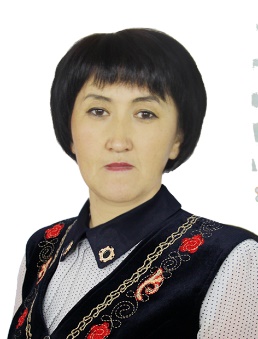 ФИО: Самидинова  Гүлзат Калмаматовна.Образование:  ВысшееСпециальность: Преподаватель рисование, черчение и труда.Пед. стаж -  22Общ. стаж – 22ФИО: Самидинова  Гүлзат Калмаматовна.Образование:  ВысшееСпециальность: Преподаватель рисование, черчение и труда.Пед. стаж -  22Общ. стаж – 22ФИО: Самидинова  Гүлзат Калмаматовна.Образование:  ВысшееСпециальность: Преподаватель рисование, черчение и труда.Пед. стаж -  22Общ. стаж – 22ФИО: Самидинова  Гүлзат Калмаматовна.Образование:  ВысшееСпециальность: Преподаватель рисование, черчение и труда.Пед. стаж -  22Общ. стаж – 22ФИО: Самидинова  Гүлзат Калмаматовна.Образование:  ВысшееСпециальность: Преподаватель рисование, черчение и труда.Пед. стаж -  22Общ. стаж – 22ФИО: Самидинова  Гүлзат Калмаматовна.Образование:  ВысшееСпециальность: Преподаватель рисование, черчение и труда.Пед. стаж -  22Общ. стаж – 22ПЕРСОНАЛЬНая ИНФОРМАЦИя:ПЕРСОНАЛЬНая ИНФОРМАЦИя:ПЕРСОНАЛЬНая ИНФОРМАЦИя:ПЕРСОНАЛЬНая ИНФОРМАЦИя:ПЕРСОНАЛЬНая ИНФОРМАЦИя:ПЕРСОНАЛЬНая ИНФОРМАЦИя:ПЕРСОНАЛЬНая ИНФОРМАЦИя:ПЕРСОНАЛЬНая ИНФОРМАЦИя:ПЕРСОНАЛЬНая ИНФОРМАЦИя:ПЕРСОНАЛЬНая ИНФОРМАЦИя:Фамилия Фамилия Фамилия Фамилия СамидиноваСамидиноваСамидиноваСамидиноваСамидиноваСамидиноваИМЯ ИМЯ ИМЯ ИМЯ ГүлзатГүлзатГүлзатГүлзатГүлзатГүлзатОТЧЕСТВООТЧЕСТВООТЧЕСТВООТЧЕСТВОКалмаматовнаКалмаматовнаКалмаматовнаКалмаматовнаКалмаматовнаКалмаматовнаГОД РОЖДЕНИЯГОД РОЖДЕНИЯГОД РОЖДЕНИЯГОД РОЖДЕНИЯ1971-г, 23-октябрь, Узгенский район, с. Салам-Алик.1971-г, 23-октябрь, Узгенский район, с. Салам-Алик.1971-г, 23-октябрь, Узгенский район, с. Салам-Алик.1971-г, 23-октябрь, Узгенский район, с. Салам-Алик.1971-г, 23-октябрь, Узгенский район, с. Салам-Алик.1971-г, 23-октябрь, Узгенский район, с. Салам-Алик.информация для связиинформация для связиинформация для связиСмартфонСмартфонСмартфонСмартфон077282051707728205170772820517информация для связиинформация для связиинформация для связиWhatsAppWhatsAppWhatsAppWhatsApp077282051707728205170772820517информация для связиинформация для связиинформация для связиE-mail  E-mail  E-mail  E-mail  gkalmamatovna@mail.rugkalmamatovna@mail.rugkalmamatovna@mail.ruОбразование :Образование :Образование :Образование :Образование :Образование :Образование :Образование :Образование :Образование :Годы обученияВУЗВУЗВУЗВУЗ        Факультет        Факультет        ФакультетСпециальностьСпециальность1990-1997Ош ГУОш ГУОш ГУОш ГУИскусствоИскусствоИскусствоПреподаватель рисование, черчение и труда.Преподаватель рисование, черчение и труда.Трудовой опытТрудовой опытТрудовой опытТрудовой опытТрудовой опытТрудовой опытТрудовой опытТрудовой опытТрудовой опытТрудовой опыт1999-2001-гг:Узгенский ДОЦ, преподаватель по рисованию;2001-2003-гг: Узгенский район,учительница начальная школа по имени «Октябрь Туусу»;2004- 2007-гг: Узгенский ДОЦ, преподаватель по рисованию;2007-2014- г.г.: Узгенский  ДМШ, преподаватель по рисованию;2014-2017 г.г.: ОшТУ, кафедра ТЛП, преподаватель;2017-г.г.: Узген, школа-гимназия №7, преподаватель по рисованию;2017-г: Гуманитарно-педагогический колледж, кафедра ТиМСПО преподаватель; 1999-2001-гг:Узгенский ДОЦ, преподаватель по рисованию;2001-2003-гг: Узгенский район,учительница начальная школа по имени «Октябрь Туусу»;2004- 2007-гг: Узгенский ДОЦ, преподаватель по рисованию;2007-2014- г.г.: Узгенский  ДМШ, преподаватель по рисованию;2014-2017 г.г.: ОшТУ, кафедра ТЛП, преподаватель;2017-г.г.: Узген, школа-гимназия №7, преподаватель по рисованию;2017-г: Гуманитарно-педагогический колледж, кафедра ТиМСПО преподаватель; 1999-2001-гг:Узгенский ДОЦ, преподаватель по рисованию;2001-2003-гг: Узгенский район,учительница начальная школа по имени «Октябрь Туусу»;2004- 2007-гг: Узгенский ДОЦ, преподаватель по рисованию;2007-2014- г.г.: Узгенский  ДМШ, преподаватель по рисованию;2014-2017 г.г.: ОшТУ, кафедра ТЛП, преподаватель;2017-г.г.: Узген, школа-гимназия №7, преподаватель по рисованию;2017-г: Гуманитарно-педагогический колледж, кафедра ТиМСПО преподаватель; 1999-2001-гг:Узгенский ДОЦ, преподаватель по рисованию;2001-2003-гг: Узгенский район,учительница начальная школа по имени «Октябрь Туусу»;2004- 2007-гг: Узгенский ДОЦ, преподаватель по рисованию;2007-2014- г.г.: Узгенский  ДМШ, преподаватель по рисованию;2014-2017 г.г.: ОшТУ, кафедра ТЛП, преподаватель;2017-г.г.: Узген, школа-гимназия №7, преподаватель по рисованию;2017-г: Гуманитарно-педагогический колледж, кафедра ТиМСПО преподаватель; 1999-2001-гг:Узгенский ДОЦ, преподаватель по рисованию;2001-2003-гг: Узгенский район,учительница начальная школа по имени «Октябрь Туусу»;2004- 2007-гг: Узгенский ДОЦ, преподаватель по рисованию;2007-2014- г.г.: Узгенский  ДМШ, преподаватель по рисованию;2014-2017 г.г.: ОшТУ, кафедра ТЛП, преподаватель;2017-г.г.: Узген, школа-гимназия №7, преподаватель по рисованию;2017-г: Гуманитарно-педагогический колледж, кафедра ТиМСПО преподаватель; 1999-2001-гг:Узгенский ДОЦ, преподаватель по рисованию;2001-2003-гг: Узгенский район,учительница начальная школа по имени «Октябрь Туусу»;2004- 2007-гг: Узгенский ДОЦ, преподаватель по рисованию;2007-2014- г.г.: Узгенский  ДМШ, преподаватель по рисованию;2014-2017 г.г.: ОшТУ, кафедра ТЛП, преподаватель;2017-г.г.: Узген, школа-гимназия №7, преподаватель по рисованию;2017-г: Гуманитарно-педагогический колледж, кафедра ТиМСПО преподаватель; 1999-2001-гг:Узгенский ДОЦ, преподаватель по рисованию;2001-2003-гг: Узгенский район,учительница начальная школа по имени «Октябрь Туусу»;2004- 2007-гг: Узгенский ДОЦ, преподаватель по рисованию;2007-2014- г.г.: Узгенский  ДМШ, преподаватель по рисованию;2014-2017 г.г.: ОшТУ, кафедра ТЛП, преподаватель;2017-г.г.: Узген, школа-гимназия №7, преподаватель по рисованию;2017-г: Гуманитарно-педагогический колледж, кафедра ТиМСПО преподаватель; 1999-2001-гг:Узгенский ДОЦ, преподаватель по рисованию;2001-2003-гг: Узгенский район,учительница начальная школа по имени «Октябрь Туусу»;2004- 2007-гг: Узгенский ДОЦ, преподаватель по рисованию;2007-2014- г.г.: Узгенский  ДМШ, преподаватель по рисованию;2014-2017 г.г.: ОшТУ, кафедра ТЛП, преподаватель;2017-г.г.: Узген, школа-гимназия №7, преподаватель по рисованию;2017-г: Гуманитарно-педагогический колледж, кафедра ТиМСПО преподаватель; 1999-2001-гг:Узгенский ДОЦ, преподаватель по рисованию;2001-2003-гг: Узгенский район,учительница начальная школа по имени «Октябрь Туусу»;2004- 2007-гг: Узгенский ДОЦ, преподаватель по рисованию;2007-2014- г.г.: Узгенский  ДМШ, преподаватель по рисованию;2014-2017 г.г.: ОшТУ, кафедра ТЛП, преподаватель;2017-г.г.: Узген, школа-гимназия №7, преподаватель по рисованию;2017-г: Гуманитарно-педагогический колледж, кафедра ТиМСПО преподаватель; 1999-2001-гг:Узгенский ДОЦ, преподаватель по рисованию;2001-2003-гг: Узгенский район,учительница начальная школа по имени «Октябрь Туусу»;2004- 2007-гг: Узгенский ДОЦ, преподаватель по рисованию;2007-2014- г.г.: Узгенский  ДМШ, преподаватель по рисованию;2014-2017 г.г.: ОшТУ, кафедра ТЛП, преподаватель;2017-г.г.: Узген, школа-гимназия №7, преподаватель по рисованию;2017-г: Гуманитарно-педагогический колледж, кафедра ТиМСПО преподаватель; уровень знания языка. шкала компетенции от 1 до 5  (1 – высшее, 5 – бАЗовое)уровень знания языка. шкала компетенции от 1 до 5  (1 – высшее, 5 – бАЗовое)уровень знания языка. шкала компетенции от 1 до 5  (1 – высшее, 5 – бАЗовое)уровень знания языка. шкала компетенции от 1 до 5  (1 – высшее, 5 – бАЗовое)уровень знания языка. шкала компетенции от 1 до 5  (1 – высшее, 5 – бАЗовое)уровень знания языка. шкала компетенции от 1 до 5  (1 – высшее, 5 – бАЗовое)уровень знания языка. шкала компетенции от 1 до 5  (1 – высшее, 5 – бАЗовое)уровень знания языка. шкала компетенции от 1 до 5  (1 – высшее, 5 – бАЗовое)уровень знания языка. шкала компетенции от 1 до 5  (1 – высшее, 5 – бАЗовое)уровень знания языка. шкала компетенции от 1 до 5  (1 – высшее, 5 – бАЗовое)Reading (чтение)Reading (чтение)Reading (чтение)Reading (чтение)Speaking (разговорный)Speaking (разговорный)Speaking (разговорный)Writing  (письменный)Кыргызский языкКыргызский язык55555554Русский язык Русский язык 55554445Английский языкАнглийский язык22221дополнительная информациядополнительная информациядополнительная информациядополнительная информациядополнительная информациядополнительная информациядополнительная информациядополнительная информациядополнительная информациядополнительная информацияУченая степень и другое научное звание:Ученая степень и другое научное звание:Ученая степень и другое научное звание:Ученая степень и другое научное звание:Ученая степень и другое научное звание:Ученая степень и другое научное звание:Ученая степень и другое научное звание:Ученая степень и другое научное звание:Ученая степень и другое научное звание:Ученая степень и другое научное звание:Личные качества:  активные участие общественных мероприятияхЛичные качества:  активные участие общественных мероприятияхЛичные качества:  активные участие общественных мероприятияхЛичные качества:  активные участие общественных мероприятияхЛичные качества:  активные участие общественных мероприятияхЛичные качества:  активные участие общественных мероприятияхЛичные качества:  активные участие общественных мероприятияхЛичные качества:  активные участие общественных мероприятияхЛичные качества:  активные участие общественных мероприятияхЛичные качества:  активные участие общественных мероприятияхОрганизационный опыт:1999-гОрганизационный опыт:1999-гОрганизационный опыт:1999-гОрганизационный опыт:1999-гОрганизационный опыт:1999-гОрганизационный опыт:1999-гОрганизационный опыт:1999-гОрганизационный опыт:1999-гОрганизационный опыт:1999-гОрганизационный опыт:1999-гСерия паспорт:   АN3829721 , дата выдачи  31.03.2014 , МКК-50-47 ИНН: 12310197100135Семейное положение.Серия паспорт:   АN3829721 , дата выдачи  31.03.2014 , МКК-50-47 ИНН: 12310197100135Семейное положение.Серия паспорт:   АN3829721 , дата выдачи  31.03.2014 , МКК-50-47 ИНН: 12310197100135Семейное положение.Серия паспорт:   АN3829721 , дата выдачи  31.03.2014 , МКК-50-47 ИНН: 12310197100135Семейное положение.Серия паспорт:   АN3829721 , дата выдачи  31.03.2014 , МКК-50-47 ИНН: 12310197100135Семейное положение.Серия паспорт:   АN3829721 , дата выдачи  31.03.2014 , МКК-50-47 ИНН: 12310197100135Семейное положение.Серия паспорт:   АN3829721 , дата выдачи  31.03.2014 , МКК-50-47 ИНН: 12310197100135Семейное положение.Серия паспорт:   АN3829721 , дата выдачи  31.03.2014 , МКК-50-47 ИНН: 12310197100135Семейное положение.Серия паспорт:   АN3829721 , дата выдачи  31.03.2014 , МКК-50-47 ИНН: 12310197100135Семейное положение.Серия паспорт:   АN3829721 , дата выдачи  31.03.2014 , МКК-50-47 ИНН: 12310197100135Семейное положение.Награды:2011-г, “Почетная грамота” Узгенский районный отдел культуры;2015-г, Отличник образования КР.2015-г, Благодарственное письмо, Н.Исанов с/с, сш. Имени М.В. Ломоносова;2016-г, Благодарственное письмо,р. Кадамжай  №3 “Охна” школа-гимназии ;2017-жылы, Благодарственное письмо, Кара-Суйский район, г.Кара-Суу №112 сш, имени Манас.2017-г,по дисциплине рисунок и живопись,2016/2017-учебного года итоговая выставка, ОшТУ,“Почетная грамота”.2017-г Бишкек, конкурс коллекции костюмов,среди студентов вузов, ОшТУ, “Почетная грамота”.2017-жыл, диплом, за участие на показе мод в рамках Международной Региональной выставки;2022-г, “Почетная грамота”.за активное участие”Декада математика”, Ош ГУ, ИПК 2022-г., Благодарственное письмо, №52 школа-гимназия имени “Кыргыз-Түрк достугу”, г. ОшНаграды:2011-г, “Почетная грамота” Узгенский районный отдел культуры;2015-г, Отличник образования КР.2015-г, Благодарственное письмо, Н.Исанов с/с, сш. Имени М.В. Ломоносова;2016-г, Благодарственное письмо,р. Кадамжай  №3 “Охна” школа-гимназии ;2017-жылы, Благодарственное письмо, Кара-Суйский район, г.Кара-Суу №112 сш, имени Манас.2017-г,по дисциплине рисунок и живопись,2016/2017-учебного года итоговая выставка, ОшТУ,“Почетная грамота”.2017-г Бишкек, конкурс коллекции костюмов,среди студентов вузов, ОшТУ, “Почетная грамота”.2017-жыл, диплом, за участие на показе мод в рамках Международной Региональной выставки;2022-г, “Почетная грамота”.за активное участие”Декада математика”, Ош ГУ, ИПК 2022-г., Благодарственное письмо, №52 школа-гимназия имени “Кыргыз-Түрк достугу”, г. ОшНаграды:2011-г, “Почетная грамота” Узгенский районный отдел культуры;2015-г, Отличник образования КР.2015-г, Благодарственное письмо, Н.Исанов с/с, сш. Имени М.В. Ломоносова;2016-г, Благодарственное письмо,р. Кадамжай  №3 “Охна” школа-гимназии ;2017-жылы, Благодарственное письмо, Кара-Суйский район, г.Кара-Суу №112 сш, имени Манас.2017-г,по дисциплине рисунок и живопись,2016/2017-учебного года итоговая выставка, ОшТУ,“Почетная грамота”.2017-г Бишкек, конкурс коллекции костюмов,среди студентов вузов, ОшТУ, “Почетная грамота”.2017-жыл, диплом, за участие на показе мод в рамках Международной Региональной выставки;2022-г, “Почетная грамота”.за активное участие”Декада математика”, Ош ГУ, ИПК 2022-г., Благодарственное письмо, №52 школа-гимназия имени “Кыргыз-Түрк достугу”, г. ОшНаграды:2011-г, “Почетная грамота” Узгенский районный отдел культуры;2015-г, Отличник образования КР.2015-г, Благодарственное письмо, Н.Исанов с/с, сш. Имени М.В. Ломоносова;2016-г, Благодарственное письмо,р. Кадамжай  №3 “Охна” школа-гимназии ;2017-жылы, Благодарственное письмо, Кара-Суйский район, г.Кара-Суу №112 сш, имени Манас.2017-г,по дисциплине рисунок и живопись,2016/2017-учебного года итоговая выставка, ОшТУ,“Почетная грамота”.2017-г Бишкек, конкурс коллекции костюмов,среди студентов вузов, ОшТУ, “Почетная грамота”.2017-жыл, диплом, за участие на показе мод в рамках Международной Региональной выставки;2022-г, “Почетная грамота”.за активное участие”Декада математика”, Ош ГУ, ИПК 2022-г., Благодарственное письмо, №52 школа-гимназия имени “Кыргыз-Түрк достугу”, г. ОшНаграды:2011-г, “Почетная грамота” Узгенский районный отдел культуры;2015-г, Отличник образования КР.2015-г, Благодарственное письмо, Н.Исанов с/с, сш. Имени М.В. Ломоносова;2016-г, Благодарственное письмо,р. Кадамжай  №3 “Охна” школа-гимназии ;2017-жылы, Благодарственное письмо, Кара-Суйский район, г.Кара-Суу №112 сш, имени Манас.2017-г,по дисциплине рисунок и живопись,2016/2017-учебного года итоговая выставка, ОшТУ,“Почетная грамота”.2017-г Бишкек, конкурс коллекции костюмов,среди студентов вузов, ОшТУ, “Почетная грамота”.2017-жыл, диплом, за участие на показе мод в рамках Международной Региональной выставки;2022-г, “Почетная грамота”.за активное участие”Декада математика”, Ош ГУ, ИПК 2022-г., Благодарственное письмо, №52 школа-гимназия имени “Кыргыз-Түрк достугу”, г. ОшНаграды:2011-г, “Почетная грамота” Узгенский районный отдел культуры;2015-г, Отличник образования КР.2015-г, Благодарственное письмо, Н.Исанов с/с, сш. Имени М.В. Ломоносова;2016-г, Благодарственное письмо,р. Кадамжай  №3 “Охна” школа-гимназии ;2017-жылы, Благодарственное письмо, Кара-Суйский район, г.Кара-Суу №112 сш, имени Манас.2017-г,по дисциплине рисунок и живопись,2016/2017-учебного года итоговая выставка, ОшТУ,“Почетная грамота”.2017-г Бишкек, конкурс коллекции костюмов,среди студентов вузов, ОшТУ, “Почетная грамота”.2017-жыл, диплом, за участие на показе мод в рамках Международной Региональной выставки;2022-г, “Почетная грамота”.за активное участие”Декада математика”, Ош ГУ, ИПК 2022-г., Благодарственное письмо, №52 школа-гимназия имени “Кыргыз-Түрк достугу”, г. ОшНаграды:2011-г, “Почетная грамота” Узгенский районный отдел культуры;2015-г, Отличник образования КР.2015-г, Благодарственное письмо, Н.Исанов с/с, сш. Имени М.В. Ломоносова;2016-г, Благодарственное письмо,р. Кадамжай  №3 “Охна” школа-гимназии ;2017-жылы, Благодарственное письмо, Кара-Суйский район, г.Кара-Суу №112 сш, имени Манас.2017-г,по дисциплине рисунок и живопись,2016/2017-учебного года итоговая выставка, ОшТУ,“Почетная грамота”.2017-г Бишкек, конкурс коллекции костюмов,среди студентов вузов, ОшТУ, “Почетная грамота”.2017-жыл, диплом, за участие на показе мод в рамках Международной Региональной выставки;2022-г, “Почетная грамота”.за активное участие”Декада математика”, Ош ГУ, ИПК 2022-г., Благодарственное письмо, №52 школа-гимназия имени “Кыргыз-Түрк достугу”, г. ОшНаграды:2011-г, “Почетная грамота” Узгенский районный отдел культуры;2015-г, Отличник образования КР.2015-г, Благодарственное письмо, Н.Исанов с/с, сш. Имени М.В. Ломоносова;2016-г, Благодарственное письмо,р. Кадамжай  №3 “Охна” школа-гимназии ;2017-жылы, Благодарственное письмо, Кара-Суйский район, г.Кара-Суу №112 сш, имени Манас.2017-г,по дисциплине рисунок и живопись,2016/2017-учебного года итоговая выставка, ОшТУ,“Почетная грамота”.2017-г Бишкек, конкурс коллекции костюмов,среди студентов вузов, ОшТУ, “Почетная грамота”.2017-жыл, диплом, за участие на показе мод в рамках Международной Региональной выставки;2022-г, “Почетная грамота”.за активное участие”Декада математика”, Ош ГУ, ИПК 2022-г., Благодарственное письмо, №52 школа-гимназия имени “Кыргыз-Түрк достугу”, г. ОшНаграды:2011-г, “Почетная грамота” Узгенский районный отдел культуры;2015-г, Отличник образования КР.2015-г, Благодарственное письмо, Н.Исанов с/с, сш. Имени М.В. Ломоносова;2016-г, Благодарственное письмо,р. Кадамжай  №3 “Охна” школа-гимназии ;2017-жылы, Благодарственное письмо, Кара-Суйский район, г.Кара-Суу №112 сш, имени Манас.2017-г,по дисциплине рисунок и живопись,2016/2017-учебного года итоговая выставка, ОшТУ,“Почетная грамота”.2017-г Бишкек, конкурс коллекции костюмов,среди студентов вузов, ОшТУ, “Почетная грамота”.2017-жыл, диплом, за участие на показе мод в рамках Международной Региональной выставки;2022-г, “Почетная грамота”.за активное участие”Декада математика”, Ош ГУ, ИПК 2022-г., Благодарственное письмо, №52 школа-гимназия имени “Кыргыз-Түрк достугу”, г. ОшНаграды:2011-г, “Почетная грамота” Узгенский районный отдел культуры;2015-г, Отличник образования КР.2015-г, Благодарственное письмо, Н.Исанов с/с, сш. Имени М.В. Ломоносова;2016-г, Благодарственное письмо,р. Кадамжай  №3 “Охна” школа-гимназии ;2017-жылы, Благодарственное письмо, Кара-Суйский район, г.Кара-Суу №112 сш, имени Манас.2017-г,по дисциплине рисунок и живопись,2016/2017-учебного года итоговая выставка, ОшТУ,“Почетная грамота”.2017-г Бишкек, конкурс коллекции костюмов,среди студентов вузов, ОшТУ, “Почетная грамота”.2017-жыл, диплом, за участие на показе мод в рамках Международной Региональной выставки;2022-г, “Почетная грамота”.за активное участие”Декада математика”, Ош ГУ, ИПК 2022-г., Благодарственное письмо, №52 школа-гимназия имени “Кыргыз-Түрк достугу”, г. ОшСертификатСертификатСертификатСертификатСертификатСертификатСертификатСертификатСертификатСертификат2020-жылы Модели дистанционного обучения и открытая образовательная платформа Moodle заочное и  дистанционное образования, сертификат.Ош ГУ. Институт повышение квалификационных учителей школы. «Стандарты для школьного и высшего профессионального образования, способы создания УМК на базе ООПП» 72 ч. 01.02. 2020,сертификат.«Методология анализы по потребностив обучении ИПР»2020-г., сертификат2020-ж. 28-30-январь “Интегрированное преподование предмета и языка (CLIL)”  семинар,сертификат.Технология и методы реализации компетентностного подхода к обучению,сертификат.21-22-май, 2021-г.Методология анализа труда рынка. 2021-г. ,сертификат.Разработка программ ОРМ. 2021-г. ,сертификат.Компетенции для проведения исследований.Семинар-тренинг.2022-г. ,сертификат.Подготовка педагогов в вузах для работы в многоязычных школах и вузах.72 ч. 2022-г. Г.Бишкек. ,сертификат.«Дифференцированное и интегрированное обучение чтению и письму в начальной школе». Март-июль 2022г. Министерство образования и науки КР проект USAID “Окуу керемет”.2020-жылы Модели дистанционного обучения и открытая образовательная платформа Moodle заочное и  дистанционное образования, сертификат.Ош ГУ. Институт повышение квалификационных учителей школы. «Стандарты для школьного и высшего профессионального образования, способы создания УМК на базе ООПП» 72 ч. 01.02. 2020,сертификат.«Методология анализы по потребностив обучении ИПР»2020-г., сертификат2020-ж. 28-30-январь “Интегрированное преподование предмета и языка (CLIL)”  семинар,сертификат.Технология и методы реализации компетентностного подхода к обучению,сертификат.21-22-май, 2021-г.Методология анализа труда рынка. 2021-г. ,сертификат.Разработка программ ОРМ. 2021-г. ,сертификат.Компетенции для проведения исследований.Семинар-тренинг.2022-г. ,сертификат.Подготовка педагогов в вузах для работы в многоязычных школах и вузах.72 ч. 2022-г. Г.Бишкек. ,сертификат.«Дифференцированное и интегрированное обучение чтению и письму в начальной школе». Март-июль 2022г. Министерство образования и науки КР проект USAID “Окуу керемет”.2020-жылы Модели дистанционного обучения и открытая образовательная платформа Moodle заочное и  дистанционное образования, сертификат.Ош ГУ. Институт повышение квалификационных учителей школы. «Стандарты для школьного и высшего профессионального образования, способы создания УМК на базе ООПП» 72 ч. 01.02. 2020,сертификат.«Методология анализы по потребностив обучении ИПР»2020-г., сертификат2020-ж. 28-30-январь “Интегрированное преподование предмета и языка (CLIL)”  семинар,сертификат.Технология и методы реализации компетентностного подхода к обучению,сертификат.21-22-май, 2021-г.Методология анализа труда рынка. 2021-г. ,сертификат.Разработка программ ОРМ. 2021-г. ,сертификат.Компетенции для проведения исследований.Семинар-тренинг.2022-г. ,сертификат.Подготовка педагогов в вузах для работы в многоязычных школах и вузах.72 ч. 2022-г. Г.Бишкек. ,сертификат.«Дифференцированное и интегрированное обучение чтению и письму в начальной школе». Март-июль 2022г. Министерство образования и науки КР проект USAID “Окуу керемет”.2020-жылы Модели дистанционного обучения и открытая образовательная платформа Moodle заочное и  дистанционное образования, сертификат.Ош ГУ. Институт повышение квалификационных учителей школы. «Стандарты для школьного и высшего профессионального образования, способы создания УМК на базе ООПП» 72 ч. 01.02. 2020,сертификат.«Методология анализы по потребностив обучении ИПР»2020-г., сертификат2020-ж. 28-30-январь “Интегрированное преподование предмета и языка (CLIL)”  семинар,сертификат.Технология и методы реализации компетентностного подхода к обучению,сертификат.21-22-май, 2021-г.Методология анализа труда рынка. 2021-г. ,сертификат.Разработка программ ОРМ. 2021-г. ,сертификат.Компетенции для проведения исследований.Семинар-тренинг.2022-г. ,сертификат.Подготовка педагогов в вузах для работы в многоязычных школах и вузах.72 ч. 2022-г. Г.Бишкек. ,сертификат.«Дифференцированное и интегрированное обучение чтению и письму в начальной школе». Март-июль 2022г. Министерство образования и науки КР проект USAID “Окуу керемет”.2020-жылы Модели дистанционного обучения и открытая образовательная платформа Moodle заочное и  дистанционное образования, сертификат.Ош ГУ. Институт повышение квалификационных учителей школы. «Стандарты для школьного и высшего профессионального образования, способы создания УМК на базе ООПП» 72 ч. 01.02. 2020,сертификат.«Методология анализы по потребностив обучении ИПР»2020-г., сертификат2020-ж. 28-30-январь “Интегрированное преподование предмета и языка (CLIL)”  семинар,сертификат.Технология и методы реализации компетентностного подхода к обучению,сертификат.21-22-май, 2021-г.Методология анализа труда рынка. 2021-г. ,сертификат.Разработка программ ОРМ. 2021-г. ,сертификат.Компетенции для проведения исследований.Семинар-тренинг.2022-г. ,сертификат.Подготовка педагогов в вузах для работы в многоязычных школах и вузах.72 ч. 2022-г. Г.Бишкек. ,сертификат.«Дифференцированное и интегрированное обучение чтению и письму в начальной школе». Март-июль 2022г. Министерство образования и науки КР проект USAID “Окуу керемет”.2020-жылы Модели дистанционного обучения и открытая образовательная платформа Moodle заочное и  дистанционное образования, сертификат.Ош ГУ. Институт повышение квалификационных учителей школы. «Стандарты для школьного и высшего профессионального образования, способы создания УМК на базе ООПП» 72 ч. 01.02. 2020,сертификат.«Методология анализы по потребностив обучении ИПР»2020-г., сертификат2020-ж. 28-30-январь “Интегрированное преподование предмета и языка (CLIL)”  семинар,сертификат.Технология и методы реализации компетентностного подхода к обучению,сертификат.21-22-май, 2021-г.Методология анализа труда рынка. 2021-г. ,сертификат.Разработка программ ОРМ. 2021-г. ,сертификат.Компетенции для проведения исследований.Семинар-тренинг.2022-г. ,сертификат.Подготовка педагогов в вузах для работы в многоязычных школах и вузах.72 ч. 2022-г. Г.Бишкек. ,сертификат.«Дифференцированное и интегрированное обучение чтению и письму в начальной школе». Март-июль 2022г. Министерство образования и науки КР проект USAID “Окуу керемет”.2020-жылы Модели дистанционного обучения и открытая образовательная платформа Moodle заочное и  дистанционное образования, сертификат.Ош ГУ. Институт повышение квалификационных учителей школы. «Стандарты для школьного и высшего профессионального образования, способы создания УМК на базе ООПП» 72 ч. 01.02. 2020,сертификат.«Методология анализы по потребностив обучении ИПР»2020-г., сертификат2020-ж. 28-30-январь “Интегрированное преподование предмета и языка (CLIL)”  семинар,сертификат.Технология и методы реализации компетентностного подхода к обучению,сертификат.21-22-май, 2021-г.Методология анализа труда рынка. 2021-г. ,сертификат.Разработка программ ОРМ. 2021-г. ,сертификат.Компетенции для проведения исследований.Семинар-тренинг.2022-г. ,сертификат.Подготовка педагогов в вузах для работы в многоязычных школах и вузах.72 ч. 2022-г. Г.Бишкек. ,сертификат.«Дифференцированное и интегрированное обучение чтению и письму в начальной школе». Март-июль 2022г. Министерство образования и науки КР проект USAID “Окуу керемет”.2020-жылы Модели дистанционного обучения и открытая образовательная платформа Moodle заочное и  дистанционное образования, сертификат.Ош ГУ. Институт повышение квалификационных учителей школы. «Стандарты для школьного и высшего профессионального образования, способы создания УМК на базе ООПП» 72 ч. 01.02. 2020,сертификат.«Методология анализы по потребностив обучении ИПР»2020-г., сертификат2020-ж. 28-30-январь “Интегрированное преподование предмета и языка (CLIL)”  семинар,сертификат.Технология и методы реализации компетентностного подхода к обучению,сертификат.21-22-май, 2021-г.Методология анализа труда рынка. 2021-г. ,сертификат.Разработка программ ОРМ. 2021-г. ,сертификат.Компетенции для проведения исследований.Семинар-тренинг.2022-г. ,сертификат.Подготовка педагогов в вузах для работы в многоязычных школах и вузах.72 ч. 2022-г. Г.Бишкек. ,сертификат.«Дифференцированное и интегрированное обучение чтению и письму в начальной школе». Март-июль 2022г. Министерство образования и науки КР проект USAID “Окуу керемет”.2020-жылы Модели дистанционного обучения и открытая образовательная платформа Moodle заочное и  дистанционное образования, сертификат.Ош ГУ. Институт повышение квалификационных учителей школы. «Стандарты для школьного и высшего профессионального образования, способы создания УМК на базе ООПП» 72 ч. 01.02. 2020,сертификат.«Методология анализы по потребностив обучении ИПР»2020-г., сертификат2020-ж. 28-30-январь “Интегрированное преподование предмета и языка (CLIL)”  семинар,сертификат.Технология и методы реализации компетентностного подхода к обучению,сертификат.21-22-май, 2021-г.Методология анализа труда рынка. 2021-г. ,сертификат.Разработка программ ОРМ. 2021-г. ,сертификат.Компетенции для проведения исследований.Семинар-тренинг.2022-г. ,сертификат.Подготовка педагогов в вузах для работы в многоязычных школах и вузах.72 ч. 2022-г. Г.Бишкек. ,сертификат.«Дифференцированное и интегрированное обучение чтению и письму в начальной школе». Март-июль 2022г. Министерство образования и науки КР проект USAID “Окуу керемет”.2020-жылы Модели дистанционного обучения и открытая образовательная платформа Moodle заочное и  дистанционное образования, сертификат.Ош ГУ. Институт повышение квалификационных учителей школы. «Стандарты для школьного и высшего профессионального образования, способы создания УМК на базе ООПП» 72 ч. 01.02. 2020,сертификат.«Методология анализы по потребностив обучении ИПР»2020-г., сертификат2020-ж. 28-30-январь “Интегрированное преподование предмета и языка (CLIL)”  семинар,сертификат.Технология и методы реализации компетентностного подхода к обучению,сертификат.21-22-май, 2021-г.Методология анализа труда рынка. 2021-г. ,сертификат.Разработка программ ОРМ. 2021-г. ,сертификат.Компетенции для проведения исследований.Семинар-тренинг.2022-г. ,сертификат.Подготовка педагогов в вузах для работы в многоязычных школах и вузах.72 ч. 2022-г. Г.Бишкек. ,сертификат.«Дифференцированное и интегрированное обучение чтению и письму в начальной школе». Март-июль 2022г. Министерство образования и науки КР проект USAID “Окуу керемет”.